Anmeldung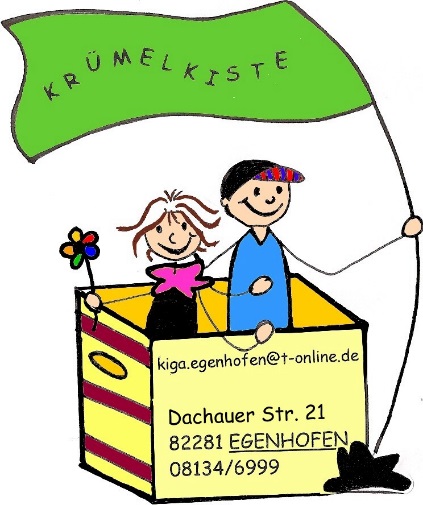 für:Kinderkrippe 			Eintritt: _________Kindergarten			Eintritt: _________Persönliche Angaben zum Kind:Nachname des Kindes:	_________________________ Vorname(n) des Kindes:	_________________________Geschwister:Name: ________________geb:___________  Name:_______________geb:____________Name: ________________geb:___________  Name:_______________geb:____________Weitere Angaben / Besonderheiten:(z.B.: Kind mit anerkanntem Förderbedarf, Behinderung, Krankheiten, Allergien, Essen, andere Muttersprache, Pflegfamilie, etc.)_________________________________________________________________Voraussichtlich benötigte Betreuungszeit:Grundlage der Buchung ist die tatsächliche Nutzung der Kindertagesstätte durch das Kind. Die Mindestbuchungszeit in der Krippe beträgt 13,5 Stunden, d.h. Es können drei oder vier Tage am Stück oder die ganze Woche gebucht werden. Im Kindergarten beträgt die Mindestbuchungszeit 20 Stunden. Es müssen fünf Tage gebucht werden. Die Bringzeit findet im Kinderhaus von 7.30 Uhr bis 8.30 Uhr statt. Der Frühdienst ab 7.00 Uhr kann kostenpflichtig für die ganze Woche oder tageweise dazu gebucht werden. Das Kinderhaus hat von Mo - Do bis 16 Uhr und Fr bis 15 Uhr geöffnet. Möglich sind nur Abholzeiten immer zur vollen Stunde ab 12 Uhr! (Keine 13 Uhr Abholzeit in der Krippe auf Grund der Mittagsruhe)Personalien der Sorgeberechtigten Sorgerecht haben beide ElternAlleiniges Sorgerecht Mutter / Vater Mitteilungspflicht der Eltern: Veränderungen sind unverzüglich der Einrichtung mittzuteilen._____________________________			_____________________________________Ort, Datum						Unterschrift des SorgeberechtigtenAdresse:Geburtsdatum/ Geboren in:Geschlecht:                 weiblich          männlich Staatsangehörigkeit:Konfession:Krankenkasse:MoDiMiDoFrFrühdienstja     neinja     neinja     neinja     neinja     neinvon7.30 Uhr7.30 Uhr7.30 Uhr7.30 Uhr7.30 UhrbisUhrUhrUhrUhrUhrMutterVaterName:Name:Vorname:Vorname:Geb.-Datum:Geb.-Datum:Geboren in:Geboren in:StraßeStraßePLZ, Ort:PLZ, Ort:Telefon privat:Telefon privat:Telefon dienstl.:Telefon dienstl.:Mobil:Mobil:E-Mail:E-Mail:Beruf:Beruf:Berufstätig:                  ja             neinAls:Berufstätig:                  ja             neinAls:Anschrift Arbeitgeber:Anschrift Arbeitgeber:Familienstand:        ledig       gesch      verheiratet      verw.Familienstand:        ledig       gesch      verheiratet      verw.Konfession:Konfession:Staatsangehörigkeit:Staatangehörigkeit: